ประกาศสภาองค์การบริหารส่วนตำบลโจดหนองแกเรื่อง  เรียกประชุมสภาองค์การบริหารส่วนตำบลโจดหนองแก สมัยสามัญ สมัยที่ 3 ครั้งที่ 1/2566…………………………………	ตามที่ได้กำหนดสมัยประชุมสภาองค์การบริหารส่วนตำบลโจดหนองแก ประจำปี 2566    ไว้ในคราวประชุมสภาองค์การบริหารส่วนตำบลโจดหนองแก ครั้งแรก ประจำปี  2565  เมื่อวันที่ 15  ธันวาคม  2565 โดยได้กำหนดการประชุมสมัยสามัญ สมัยที่ 3 ประจำปี 2566  ตั้งแต่วันที่ 5 สิงหาคม 2566 มีระยะเวลากำหนดไม่เกิน 15 วัน นั้น	อาศัยอำนาจตามความในมาตรา 54 แห่งพระราชบัญญัติสภาตำบลและองค์การบริหาร        ส่วนตำบล พ.ศ. 2537 แก้ไขเพิ่มเติมถึง (ฉบับที่ 6) พ.ศ. 2552 และข้อ 22 ของระเบียบกระทรวงมหาดไทย   ว่าด้วยข้อบังคับการประชุมสภาท้องถิ่น พ.ศ. 2547 แก้ไขเพิ่มเติมถึง (ฉบับที่ 2) พ.ศ. 2554 จึงเรียกประชุมสภาองค์การบริหารส่วนตำบลโจดหนองแก สมัยสามัญ สมัยที่ 3 ครั้งที่ 1 ประจำปี 2566 ในวันที่ 10  สิงหาคม 2566 เวลา 09.00 น. ณ ห้องประชุมสภาองค์การบริหารส่วนตำบลโจดหนองแก	จึงประกาศให้ทราบโดยทั่วกัน 	ประกาศ ณ วันที่  4  สิงหาคม พ.ศ. 2566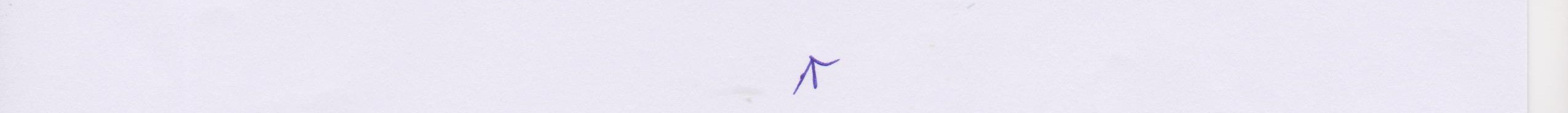                                                	(นายสำอาง  ตุมา)                    ประธานสภาองค์การบริหารส่วนตำบลโจดหนองแก